Civil Rights in 2 pages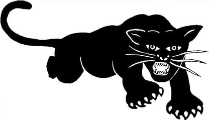 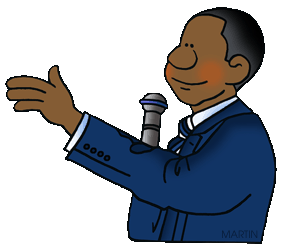 